広報くしもと『smile!』写真掲載申請書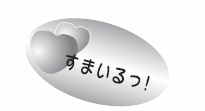 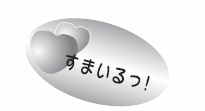 　　　年　　　月　　　日串本町役場　企画課長　様申請者住所：串本町氏名：広報くしもとへの写真の掲載について下記のとおり申し込みます。写真に関する著作権は、串本町に帰属し、写真データの返却は求めません。対象年齢：　０～３歳児まで写真：・背景の明るい写真。・頭部が切れていないもの。・お顔が鮮明に大きく写っているもので、顔の周りに空間があるものが好ましいです。・携帯電話で撮影した場合、画素数が低いものがありますのでご注意ください。掲載できない場合があります。※投稿有効期間は３ヶ月とします。毎月10日締切。※掲載希望が多い場合は、抽選とさせていただきますことをご了承ください。（月に２名程度掲載予定）※写真等の個人情報は、広報掲載以外の目的には、使用いたしません。ふりがなお子さんのお名前性別男　　　・　　　女年齢歳　　　ヶ月依頼者のお名前お子さんとの続柄連絡先電話番号コメント（３０文字以内）コメント（３０文字以内）（30文字以内）（30文字以内）